MINISTERIO DE SALUD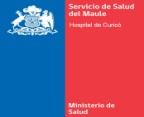 SERVICIO DE SALUD MAULEHOSPITAL SAN JUAN DE DIOS CURICÓCONSENTIMIENTO INFORMADO EN DOCENCIANombre Paciente: ________________________________________________________	Edad: _______________        Rut: _________________________     Nº Ficha: _______________El Hospital San Juan de Dios de Curicó es un centro asistencial-docente, que realiza actividades ejecutadas por alumnos, supervisadas por académicos y profesionales del Hospital, con el fin de contribuir al desarrollo educacional de generaciones futuras de profesionales y técnicos en salud.Dichas acciones consistirán en efectuar entrevista clínica, examen físico y actividades acorde al nivel académico  del alumno.Revocabilidad:____________________________________		_____________________Identificación del profesional			 		Firma